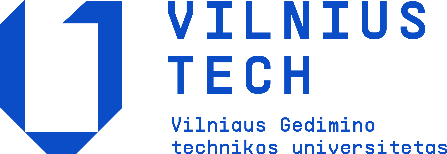 SKRYDŽIŲ VALDYMO STUDIJŲ PROGRAMAbaigiamųjų MAGISTRO DArbų gynimo tvarkaraštis Komisija  I komisijaPirmininkas 	dr. Vilius Portapas, Vakarų Anglijos universiteto Inžinerinio projektavimo ir matematikos katedros lektorius – pirmininkasNariai	prof. habil. dr. Marijonas Bogdevičius, Mobiliųjų mašinų ir geležinkelių transporto katedros vedėjas, profesorius dr. Vytautas Rimša, Aviacijos technologijų katedros vedėjas, docentasdoc. dr. Darius Rudinskas, Antano Gustaičio aviacijos instituto prodekanas, Aeronautikos inžinerijos katedros docentasdr. Tadas Masiulionis, Aeronautikos inžinerijos katedros docentasdr. Ramūnas Kikutis, Aviacijos technologijų katedros docentasdr. Aldona Radzevičienė, Aviacijos technologijų katedros lektorė2021 m. birželio mėn. 11 d. 9.00 val.   SVfau-16ZOOM ID: 762 472 4900Simona Vaičiukynaitė        Ramūnas Jusius                  Edgar Vasilovič                      Radvilė Kęstutytė               Lena Gasparian                   Dominykas Gadliauskas     Aurimas Bielskis                 Vytautas Lukoševičius        Gabrielė Martinkutė            Aviacijos technologijų katedros vedėjas                                                                doc. dr. Vytautas RimšaSKRYDŽIŲ VALDYMO STUDIJŲ PROGRAMAbaigiamųjų MAGISTRO DArbų gynimo tvarkaraštisKomisija  II komisijaPirmininkas 	dr. Vilius Portapas, Vakarų Anglijos universiteto Inžinerinio projektavimo ir matematikos katedros lektorius – pirmininkasNariai	prof. habil. dr. Marijonas Bogdevičius, Mobiliųjų mašinų ir geležinkelių transporto katedros vedėjas, profesorius dr. Vytautas Rimša, Aviacijos technologijų katedros vedėjas, docentasdoc. dr. Darius Rudinskas, Antano Gustaičio aviacijos instituto prodekanas, Aeronautikos inžinerijos katedros docentasdoc. dr. Domantas Bručas, Aeronautikos inžinerijos katedros docentasdr. Linas Gelažanskas, Aeronautikos inžinerijos katedros docentas2021 m. birželio mėn. 11 d. 13.00 val.   SVfau-16ZOOM ID: 762 472 4900Girmantas Garbauskas                 Eimantė Druktenytė                             Gintarė Jarulytė                                Eitvydas Karauskas                     Žilvinas Puodžius                        Simonas Raudys                          Evelina Sereikaitė                        Kasparas Šatkauskas                    Gytis Šleinius                               Danielius Tuchta                              Darius Varnas                               Aviacijos technologijų katedros vedėjas                                                                doc. dr. Vytautas Rimša